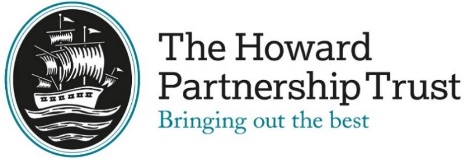 Part A - Grade & Structure InformationCopyright © 2017 Surrey County CouncilJob Family Code3CLESRole TitleSpecial Needs AssistantGradeP3Reports to (role title)HeadteacherJE Band114-134SchoolThe Howard Partnership TrustJE Band114-134Date Role Profile createdFebruary 2020Part B - Job Family DescriptionThe below profile describes the general nature of work performed at this level as set out in the job family. It is not intended to be a detailed list of all duties and responsibilities which may be required. The role will be further defined by annual objectives, which will be developed with the role holder. THPT reserves the right to review and amend the job families on a regular basis.Part B - Job Family DescriptionThe below profile describes the general nature of work performed at this level as set out in the job family. It is not intended to be a detailed list of all duties and responsibilities which may be required. The role will be further defined by annual objectives, which will be developed with the role holder. THPT reserves the right to review and amend the job families on a regular basis.Part B - Job Family DescriptionThe below profile describes the general nature of work performed at this level as set out in the job family. It is not intended to be a detailed list of all duties and responsibilities which may be required. The role will be further defined by annual objectives, which will be developed with the role holder. THPT reserves the right to review and amend the job families on a regular basis.Part B - Job Family DescriptionThe below profile describes the general nature of work performed at this level as set out in the job family. It is not intended to be a detailed list of all duties and responsibilities which may be required. The role will be further defined by annual objectives, which will be developed with the role holder. THPT reserves the right to review and amend the job families on a regular basis.Role Purposeincluding key outputsRole Purposeincluding key outputsAn LSA will work alongside the class teacher and Lead TA to raise the learning and attainment of all pupils in both academic and EHCP areas. Supporting pupils, individually or in groups, so they can access all areas of the curriculum, always promoting pupils’ independence. The LSA will:Promote the safety and wellbeing of pupils, and help to safeguard pupils’ well-being by following the requirements of Keeping Children Safe in Education and our school’s child protection & safeguarding policyDemonstrate an informed and efficient approach to teaching and learning by adopting relevant strategies to support the work of the teacher and the Lead TAOrganise and manage teaching space and resources to help maintain a stimulating and safe learning environment Observe pupil progress and pass observations on to the class teacher Prepare the classroom learning environment for the needs of the pupilsCommunicate effectively with parents and carers under the direction of the class teacherCommunicate their knowledge and understanding of pupils to other school staff and education, health and social care professionals, so that informed decision making can take place on intervention and provisionHelp keep their own knowledge and understanding relevant and up to date by reflecting on their own practice, liaising with school leaders, and identifying relevant professional development to improve personal effectiveness  An LSA will work alongside the class teacher and Lead TA to raise the learning and attainment of all pupils in both academic and EHCP areas. Supporting pupils, individually or in groups, so they can access all areas of the curriculum, always promoting pupils’ independence. The LSA will:Promote the safety and wellbeing of pupils, and help to safeguard pupils’ well-being by following the requirements of Keeping Children Safe in Education and our school’s child protection & safeguarding policyDemonstrate an informed and efficient approach to teaching and learning by adopting relevant strategies to support the work of the teacher and the Lead TAOrganise and manage teaching space and resources to help maintain a stimulating and safe learning environment Observe pupil progress and pass observations on to the class teacher Prepare the classroom learning environment for the needs of the pupilsCommunicate effectively with parents and carers under the direction of the class teacherCommunicate their knowledge and understanding of pupils to other school staff and education, health and social care professionals, so that informed decision making can take place on intervention and provisionHelp keep their own knowledge and understanding relevant and up to date by reflecting on their own practice, liaising with school leaders, and identifying relevant professional development to improve personal effectiveness  THPT Work Context and Generic ResponsibilitiesTHPT Work Context and Generic ResponsibilitiesMaintain confidentiality in and outside of the workplace.Be pro-active in matters relating to health and safety and report accidents as required.Support aims and ethos of the school setting a good example in terms of dress, behaviour, punctuality and behaviour, punctuality and attendance.Uphold and support the School’s Policies and procedures on the Safeguarding of young people.Maintain confidentiality in and outside of the workplace.Be pro-active in matters relating to health and safety and report accidents as required.Support aims and ethos of the school setting a good example in terms of dress, behaviour, punctuality and behaviour, punctuality and attendance.Uphold and support the School’s Policies and procedures on the Safeguarding of young people.Line management responsibilityif applicableLine management responsibilityif applicableN/AN/ABudget responsibilityif applicableBudget responsibilityif applicableN/AN/ARepresentative Accountabilities Typical accountabilities in roles at this level in this job familyRepresentative Accountabilities Typical accountabilities in roles at this level in this job familySupport delivery• Deliver 1-1 and/or group support / intervention and monitor pupil performance, including those who have physical, emotional or educational needs, under the direction of senior staff.• Use of relevant tools/equipment.• Carry out routine tasks to organise and maintain the learning environment.• Ensure all wellbeing, behaviour and personal development of pupils.• May carry out personal care routines as appropriate.• Maybe required to respond to pupils' needs in routine, pre-agreed tasks (including routine medical needs).Planning and Organising• Plan own set tasks within the day.• Ensure materials and equipment are available as and when required.• Maybe required to contribute with activity planning.Analysis, Reporting and Documentation• May need to make records of activities/observations for further submission to supervisor as per instructions.Work with others• Respond to individual needs and/or answer simple queries politely and ask for assistance where necessary.• Report any concerns, problems or incidents, e.g. safeguarding, behaviour, breakdowns, deficiencies, in accordance with relevant reporting procedures.• Liaise with parents, visitors, and contractors in a courteous manner, to promote a positive image of the site.Duties for allValues: To uphold the values and behaviours of the organisation.Equality & Diversity: To work inclusively, with a diverse range of stakeholders and promote equality of opportunity.Health, Safety & Welfare: To maintain high standards of Health, Safety and Welfare at work and take reasonable care for the health and safety of themselves and others.The Core National Standards for Supporting Teaching & Learning: To understand and carry out role in line with agreed standards, expectations & qualifications.Contribute to and influence children’s learning and personal development.To have regard to and comply with safeguarding policy and procedures.Support delivery• Deliver 1-1 and/or group support / intervention and monitor pupil performance, including those who have physical, emotional or educational needs, under the direction of senior staff.• Use of relevant tools/equipment.• Carry out routine tasks to organise and maintain the learning environment.• Ensure all wellbeing, behaviour and personal development of pupils.• May carry out personal care routines as appropriate.• Maybe required to respond to pupils' needs in routine, pre-agreed tasks (including routine medical needs).Planning and Organising• Plan own set tasks within the day.• Ensure materials and equipment are available as and when required.• Maybe required to contribute with activity planning.Analysis, Reporting and Documentation• May need to make records of activities/observations for further submission to supervisor as per instructions.Work with others• Respond to individual needs and/or answer simple queries politely and ask for assistance where necessary.• Report any concerns, problems or incidents, e.g. safeguarding, behaviour, breakdowns, deficiencies, in accordance with relevant reporting procedures.• Liaise with parents, visitors, and contractors in a courteous manner, to promote a positive image of the site.Duties for allValues: To uphold the values and behaviours of the organisation.Equality & Diversity: To work inclusively, with a diverse range of stakeholders and promote equality of opportunity.Health, Safety & Welfare: To maintain high standards of Health, Safety and Welfare at work and take reasonable care for the health and safety of themselves and others.The Core National Standards for Supporting Teaching & Learning: To understand and carry out role in line with agreed standards, expectations & qualifications.Contribute to and influence children’s learning and personal development.To have regard to and comply with safeguarding policy and procedures.Education, Knowledge, Skills & Abilities, Experience and Personal CharacteristicsEducation, Knowledge, Skills & Abilities, Experience and Personal Characteristics• Basic numeracy and literacy e.g through GCSE qualification in English and Maths or equivalent, or able to evidence ability at an equivalent level.• Able to work towards Vocational Qualifications Level 1 or equivalent experience in relevant field.• Basic understanding of Health and Safety regulations, procedures and the principles of equality and diversity.• Basic IT skills• Ability to operate basic equipment.• Good listening skills and enthusiasm to learn.• Accuracy and ability to follow instructions.• Ability to fulfil all spoken, written and comprehension aspects of the role with confidence through the medium of English in all public facing roles.• May be required to undertake manual handling and physically demanding work.• May be required to undertake first aid qualifications.• Basic numeracy and literacy e.g through GCSE qualification in English and Maths or equivalent, or able to evidence ability at an equivalent level.• Able to work towards Vocational Qualifications Level 1 or equivalent experience in relevant field.• Basic understanding of Health and Safety regulations, procedures and the principles of equality and diversity.• Basic IT skills• Ability to operate basic equipment.• Good listening skills and enthusiasm to learn.• Accuracy and ability to follow instructions.• Ability to fulfil all spoken, written and comprehension aspects of the role with confidence through the medium of English in all public facing roles.• May be required to undertake manual handling and physically demanding work.• May be required to undertake first aid qualifications.Details of the specific qualifications and/or experience if required for the role in linewith the above descriptionDetails of the specific qualifications and/or experience if required for the role in linewith the above descriptionThe successful candidate will be subject to a satisfactory enhanced disclosure from the Disclosure and Barring Service (DBS). THPT is committed to the safeguarding and promoting the welfare of children and young people and expects all staff and volunteers to share this commitment.The successful candidate will be subject to a satisfactory enhanced disclosure from the Disclosure and Barring Service (DBS). THPT is committed to the safeguarding and promoting the welfare of children and young people and expects all staff and volunteers to share this commitment.Role SummaryRole SummaryRoles at this level provide support in a defined area using play equipment, powered tools and equipment. They perform a limited range of well-established routines within basic procedures under regular supervision. They are generally practical roles but require some previous work experience. The work is typically to daily deadlines; some organising of their own workload maybe required but timescales will be hour-to-hour and day-to-day. The nature of planning in these roles is development and supervision to meet children learning needs.Roles at this level provide support in a defined area using play equipment, powered tools and equipment. They perform a limited range of well-established routines within basic procedures under regular supervision. They are generally practical roles but require some previous work experience. The work is typically to daily deadlines; some organising of their own workload maybe required but timescales will be hour-to-hour and day-to-day. The nature of planning in these roles is development and supervision to meet children learning needs.